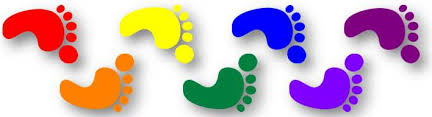 THE FOUR STEPSSometimes when we work together and play together there can be disagreements. Very often these are small things and can be sorted out all by yourself. The Four Steps are steps to help you try to sort out these kinds of small problems. Sometimes, you will need a grown up to help, if the problem is a bigger one.   1.Ignore the problem.Lots of small problems go away if you ignore them. 2.Walk Away.Walk away or go and play with someone else, or somewhere else. Leave the problem behind. 3. Ask the person to stop.It’s fine to do this. They might not realise they are annoying you. 4. Tell a grown up.If you have tried steps 1,2 and 3 then you are not telling tales! 